M.O.S.E.S.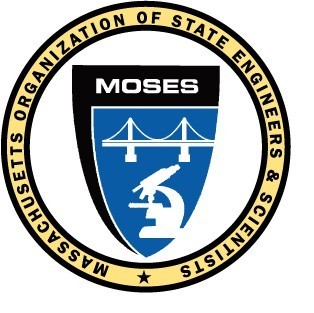 BOARD OF DIRECTORS MEETINGWednesday, November 9, 2022Sheraton, Springfield, MAand remote via Zoom video conferencingPresident Russell called the meeting to order at 9:50 a.m.  This is the 32nd board meeting using video conferencing.  This meeting was a hybrid in-person / remote meeting format.Mr. Bellino, Ms. Donovan, Mr. Mulvey and Mr. Strangie were not present at this meeting.President Russell appointed Joe Dorant as Sergeant at arms and MOSES Attorney Catherine Costanzo as Parliamentarian. The Board of Directors meeting minutes from the October 11, 2022 meeting were read.MOTION by Mr. Dorant / Ms. Farris to accept the Board of Directors meeting minutes as amended that PASSED. The General Membership meeting minutes from the October 11, 2022 meeting were read.The correspondence from MOSES was read. The Treasurer’s report for October 2022 was presented by Treasurer Galvin.MOTION by Mr. Dorant / Ms. Seaman to accept the Treasurer’s report that PASSED.The following committee reports were given;Commonwealth Collective Bargaining – Mr. Bardzik and Ms. Leger, Co-ChairsMassDOT Collective Bargaining – Mr. DelVento and Mr. Bondeson, Co-ChairMWRA Collective Bargaining – President Russell, ChairLegislative Committee – Mr. Dorant, ChairRecreation Committee – Ms. Baker, Co-ChairGIC Insurance Committee – Mr. McCullough, Chair and President RussellHealth and Welfare Trust – Ms. Leger and Mr. Hurley, Co-ChairsHealth Care Mitigation – Ms. Leger H&W Co-ChairMeeting Location – Ms. Baker, Co-ChairGoodwill Committee – Mr. Bardzik, ChairGrievance Committee – Ms. Costanzo, MOSES AttorneyPresident Russell gave his administrative report.MOTION by Mr. Prendergast / Mr. Galvin to go into executive session to discuss MOSES personnel issues.MOTION PASSEDThe Board went into executive session from 2:34 PM to 3:18 PM.Ms. Costanzo left the meeting for the entire executive session and Mr. Donohue left the meeting for the portion related to CARE. There was no public outcome from the executive session.OLD BUSINESS: NoneNEW BUSINESS: MOTION (20221109-1) by Ms. Baker / Ms. Davison to hold the January 2023 Board of Directors and General Membership meetings in the greater Framingham area.MOTION PASSED UNAMINOUSLYMOTION (20221109-2) by Ms. Baker / Ms. Davison to hold the February 2023 Board of Directors and General Membership meetings in the greater Sturbridge area.MOTION PASSED UNAMINOUSLYMOTION (20221109-3) by Ms. Baker / Ms. Davison to hold the March 2023 Board of Directors and General Membership meetings in the greater Cape Cod area.MOTION PASSED UNAMINOUSLYMOTION (20221109-4) by Ms. Baker / Ms. Davison to hold the April 2023 Board of Directors and General Membership meetings in the greater Lee / Pittsfield area.MOTION PASSED UNAMINOUSLYMOTION (20221109-5) by Ms. Baker / Ms. Davison to hold the May 2023 Board of Directors and General Membership meetings in the greater Quincy area.MOTION PASSED MOTION (20221109-6) by Mr. Prendergast / Mr. Forgione to pay Pat Russell, Joe Dorant and Marie Cunningham $2,000 each for COVID hazard pay. Monies to come from unencumbered funds. AMENDMENT by Ms. Walsh and Mr. Galvin to also pay Tom Prendergast $1,000 for COVID hazard pay.AMENDMENT PASSED.  Mr. Prendergast abstained.MOTION TO RECONSIDER the amendment by Mr. Finn / Mr. Ready that PASSED.  The entire amendment is withdrawn with approval by the board.MAIN MOTION PASSED UNANIMOUSLY.  Mr. Russell, Mr. Dorant and Ms. Cunningham abstained.GOOD OF THE ORDER President Russell thanked Mr. Brum for setting up the electronic sound system and web connections for this and past meetings.Mr. Finn recognized the work of Joe Dorant and the Legislative committee for the work done for the MOSES endorsed candidates in the Massachusetts elections.Veteran’s day is this Friday. Mr. Galvin thanked all members who are veterans for their service to the country.Lou Penella mentioned a relevant podcast on labor history, particularly on the forming of coal mining unions, The Martymade Podcast.  It is available on itunes and Spotify.  Lou also says just episodes 21 and 22 because this guy is a bit out there.  Here is a link to episode 21 that might work; #21 - Whose America?: Prologue - MartyrMadeMr. Gottshall noted that on this date in history, November 9, 1935 the Congress of Industrial Organizations, CIO, was formed and later became part of a larger organization known today as the AFL-CIO.MOTION by Ms. Baker / Mr. Prendergast to adjourn that PASSED.The meeting adjourned at 3:51 p.m.Respectfully submitted,Allen Bondeson, MOSES Secretary